Consorzio 6 Toscana Sud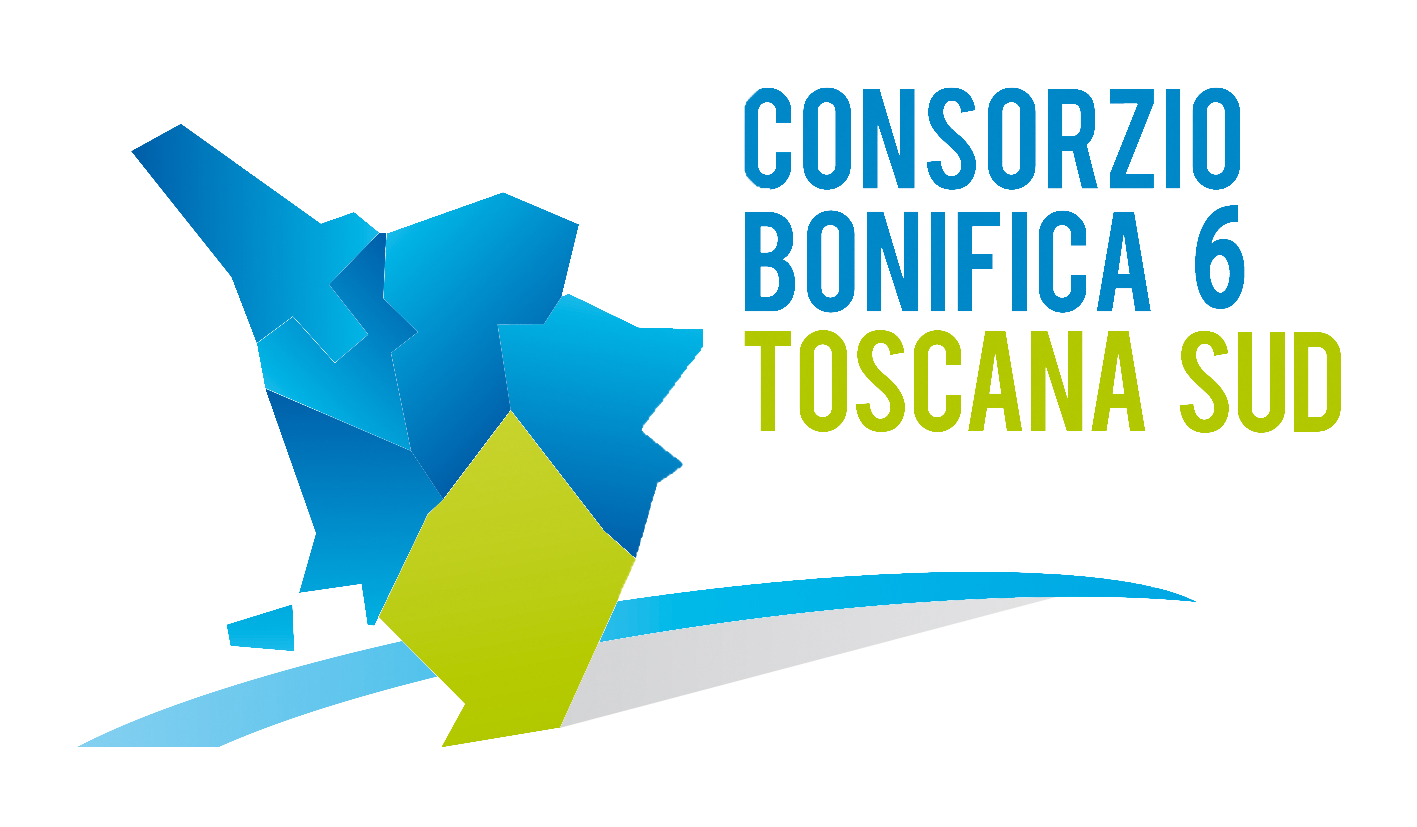 Viale Ximenes n. 3 – 58100 Grosseto- tel. 0564.22189bonifica@pec.cb6toscanasud.it-www.cb6toscanasud.it Codice Fiscale  01547070530  DIRETTORE GENERALEDecreto  N.  144 –  Data Adozione   05/11/2015     Atto Pubblicato su Banca Dati escluso/i allegato/i : OGGETTO: Liquidazione Incentivo alla Progettazione: LOTTO 302 – INTERVENTI SU EROSIONI SPONDALI DEL FIUME OMBRONE  IN LOC. CANTINELLE (COMPLETAMENTO) – COMUNE DI CAMPAGNATICONumero proposta:   -DECRETO DEL DIRETTORE GENERALE N.  144  DEL  05/11/2015   L’anno duemilaquindici il giorno 05 del mese di novembre alle ore 10.00 presso la sede del Consorzio in Grosseto, viale Ximenes n. 3IL DIRETTORE GENERALEVista la Legge Regionale n. 79 del 27.12.2012 e s.m.i.;Visto il Decreto del Presidente n. 223 del 22 Gennaio 2015 con il quale è stato assunto l’Arch. Fabio Zappalorti con la qualifica di Direttore Generale del Consorzio 6 Toscana Sud a far data dal 01 Febbraio 2015;  Visto il vigente Statuto Consortile approvato con delibera n. 6 dell’Assemblea consortile seduta n. 2 del 29/04/2015 e pubblicato sul B.U.R.T Parte Seconda n. 20 del 20/05/2015 Supplemento n. 78;  Visto in particolare l’Art. 39 comma 1 lettere a), d) del vigente Statuto consortile;Visto il progetto esecutivo denominato “LOTTO 302 – INTERVENTI SU EROSIONI SPONDALI DEL FIUME OMBRONE  IN LOC. CANTINELLE (COMPLETAMENTO) – COMUNE DI CAMPAGNATICO” dell’importo complessivo di € 500.000,00, redatto in data 10/05/2013 ed approvato con Decreto del Commissario Straordinario del soppresso Consorzio Bonifica Grossetana n. 293 del 15/05/2013;Visto il Certificato di Regolare Esecuzione redatto in data 28/11/2014 approvato con Decreto del Presidente n. 216 del 18/12/2014;Considerato che per le procedure tecniche/amministrative del progetto sono stati individuati i seguenti dipendenti: Benvenuto Roberto in qualità di Responsabile Unico del Procedimento, Tasselli Roberto in qualità di progettista direttore dei lavori e responsabile della sicurezza, i collaboratori Angelini Valeria, Bastianini Ernesto, Battigalli Riccardo, Del Tongo Marco, Larini Simona, Lenzini Federica, Martelli Simona, Padovani Maurizio, Pettini Francesca,  Simi Sofia, Trabalzini Moira, Zotti Onofrio;Esaminato il vigente regolamento per il riparto dell’incentivo;Considerato che il Dlgs 163/2006, articolo 92 comma 5 “Codice dei contratti pubblici relativi a lavori, servizi e forniture in attuazione delle direttive 2004/17/CE e 2004/18/CE”  prevedeva l’attribuzione degli incentivi anche nei confronti dei dirigenti della PA; Considerato che la Legge 114/2014 ha modificato il suddetto comma escludendo dal riparto del Fondo per l’incentivo il personale con qualifica dirigenziale a far data dal 19/08/2014;Esaminata la sentenza della Corte dei Conti n. 11/SEZAUT/2015/QMIG la quale prevede che il diritto al compenso nasce nel momento del compimento dell’attività di progettazione e , pertanto l’entrata in vigore della L. 114/2014 non ha alcuna efficacia retroattiva, poiché la misura dell’incentivo spettante deve calcolarsi in base alla normativa vigente al momento del compimento delle attività;Esaminato il parere espresso dall’ Autorità Nazionale Anticorruzione  protocollo AG 41/2015/AC relativo al regolamento incentivi per la progettazione ex art. 93 D.LGS. 163/2006;Considerato che gli importi relativi alla ripartizione dell’incentivo alla progettazione non trovano applicazione della condizione di cui all’art.13-bis comma 7ter della legge 114/2014;Vista la Legge 114/2014 che prevede la destinazione del 20% dell’incentivo al fondo per l’innovazione;Considerato che l’importo da liquidare per complessivi € 8.037,45 trova copertura nel Bilancio di Previsione 2015 titolo 2 categoria 1 capitolo 25 articolo 48 “LOTTO 302 - INTERVENTO SU EROSIONE SPONDALI DEL FIUME OMBRONE IN LOC. CANTINELLE - COMPLETAMENTO - COMUNE DI CAMPAGNATICO” , impegno n. 9154 residuo anno 2013;D E C R E T Adi liquidare l’incentivo alla progettazione del progetto denominato  “LOTTO 302 – INTERVENTI SU EROSIONI SPONDALI DEL FIUME OMBRONE  IN LOC. CANTINELLE (COMPLETAMENTO) – COMUNE DI CAMPAGNATICO” nella misura del 2% PER € 8.037,45 calcolato sull’importo dei lavori a base di gara di € 401.872,62 da imputare al Bilancio di Previsione 2015 al titolo 2 categoria 1 capitolo 25 articolo 48 “LOTTO 302 - INTERVENTO SU EROSIONE SPONDALI DEL FIUME OMBRONE IN LOC. CANTINELLE - COMPLETAMENTO - COMUNE DI CAMPAGNATICO” , impegno n. 9.154 residuo anno 2013, così ripartito: l’importo di € 1.607,49 da destinare al  Fondo per l’innovazione;l’importo di € 6.429,96, comprensivo degli oneri previdenziali e assistenziali a carico dell’amministrazione, da suddividere tra i dipendenti dell’Ente di seguito indicati:  di pubblicare il presente Decreto sul sito internet del Consorzio.                                                                                                             IL DIRETTORE GENERALE											     (Arch. Fabio Zappalorti)DIPENDENTIIMPORTO € BENVENUTO ROBERTO964,49TASSELLI ROBERTO2.250,49ANGELINI VALERIA675,15BASTIANINI ERNESTO675,15BATTIGALLI RICCARDO514,40DEL TONGO MARCO64,30LARINI SIMONA64,30LENZINI FEDERICA64,30MARTELLI SIMONA64,30PADOVANI MAURIZIO578,70PETTINI FRANCESCA192,90SIMI SOFIA64,30TRABALZINI MOIRA192,90ZOTTI ONOFRIO64,30